PES INSTITUTE OF TECHNOLOGY & MANAGEMENT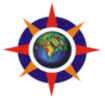 NH-206, SAGAR ROAD, SHIVAMOGGA – 577206Department Of Computer Science and Engineering                                                                                                                                                                                                                                           HOD CSE 2.6.2  Attainment of Program Outcomes & Program Specific Outcomes   2017-21 BATCH2.6.2  Attainment of Program Outcomes & Program Specific Outcomes   2017-21 BATCH2.6.2  Attainment of Program Outcomes & Program Specific Outcomes   2017-21 BATCH2.6.2  Attainment of Program Outcomes & Program Specific Outcomes   2017-21 BATCH2.6.2  Attainment of Program Outcomes & Program Specific Outcomes   2017-21 BATCH2.6.2  Attainment of Program Outcomes & Program Specific Outcomes   2017-21 BATCH2.6.2  Attainment of Program Outcomes & Program Specific Outcomes   2017-21 BATCH2.6.2  Attainment of Program Outcomes & Program Specific Outcomes   2017-21 BATCH2.6.2  Attainment of Program Outcomes & Program Specific Outcomes   2017-21 BATCH2.6.2  Attainment of Program Outcomes & Program Specific Outcomes   2017-21 BATCH2.6.2  Attainment of Program Outcomes & Program Specific Outcomes   2017-21 BATCH2.6.2  Attainment of Program Outcomes & Program Specific Outcomes   2017-21 BATCH2.6.2  Attainment of Program Outcomes & Program Specific Outcomes   2017-21 BATCH2.6.2  Attainment of Program Outcomes & Program Specific Outcomes   2017-21 BATCH2.6.2  Attainment of Program Outcomes & Program Specific Outcomes   2017-21 BATCH2.6.2  Attainment of Program Outcomes & Program Specific Outcomes   2017-21 BATCHParticularsPO1PO2PO3PO4PO5PO6PO7PO8PO9PO10PO11PO12PSO1PSO2PSO3ParticularsEngineering knowledgeProblem analysisDesign/development of solutionsConduct investigations of complex problemsModern tool usageThe engineer and societyEnvironment and sustainabilityEthicsIndividual and team workCommunicationProject management and financeLife-long learningArticulation Matrix2.21.82.11.51.51.41.31.51.61.51.41.52.01.81.5Direct Attainment1.61.31.31.21.41.21.11.41.41.51.21.11.41.21.4Indirect Attainment1.61.51.41.21.31.111.11.31.21.31.41.71.61.3Total Attainment1.61.41.31.31.41.21.11.31.41.51.41.11.51.31.4Percentage Attainment71.174.560.078.989.376.076.979.883.192.594.972.073.772.889.8